Приложение 2 к протоколу заседания Совета депутатов муниципального округа Тверской от 19.09.2019 № 25Проектразмещения ограждающих устройств (автоматических ворот в арке на ул. Долгоруковской, автоматических ворот на проезде к придомовой территории с ул. Долгоруковской, автоматических ворот на проезде к дому ул. Краснопролетарская, д.7) по адресу: ул. Долгоруковская, д.2Место размещения ограждающих устройств на придомовой территории, определенной в соответствии с утвержденным проектом межевания территории (при его наличии)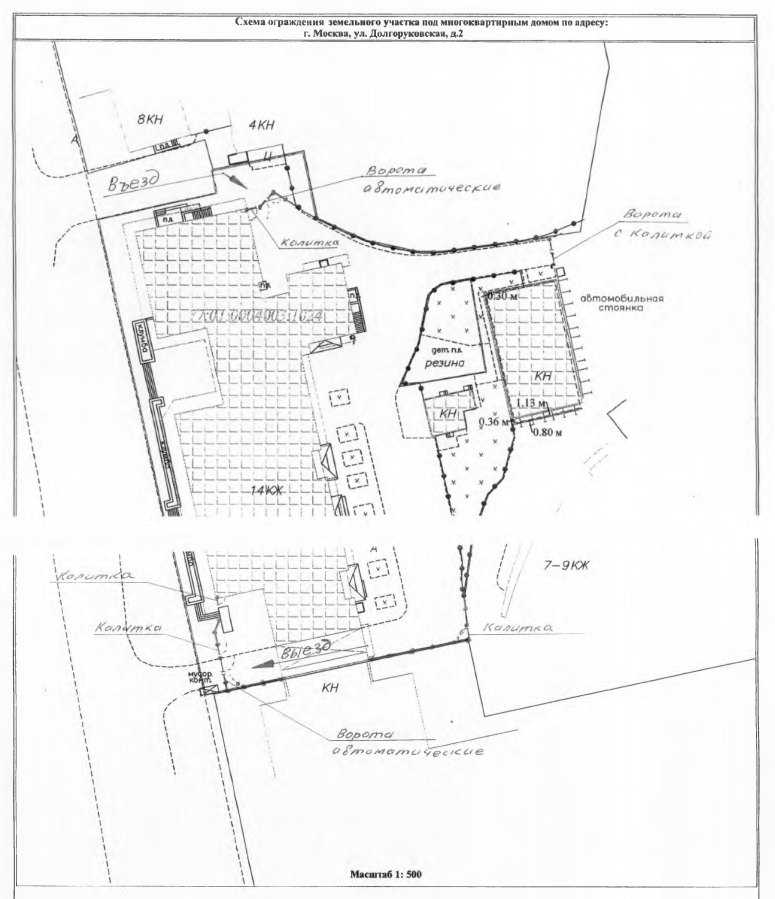 Тип ограждающих устройствВорота распашные автоматические, 3 шт.Размеры, внешний вид ограждающих устройств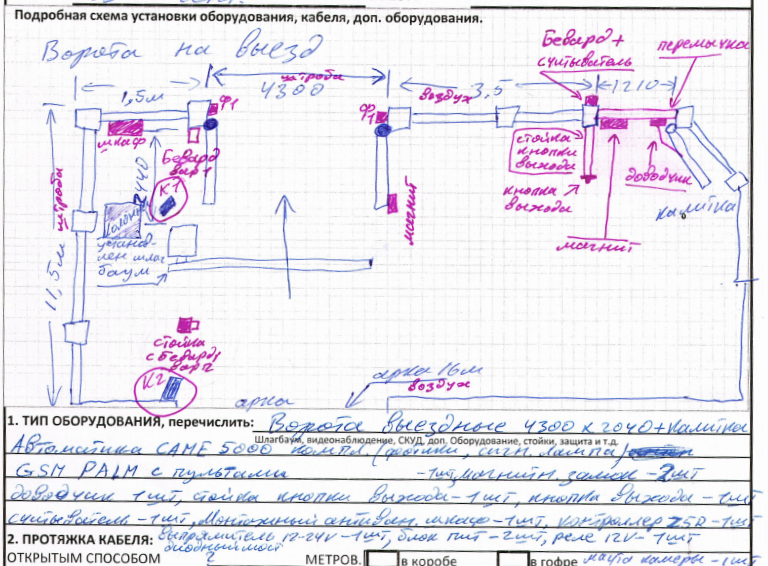 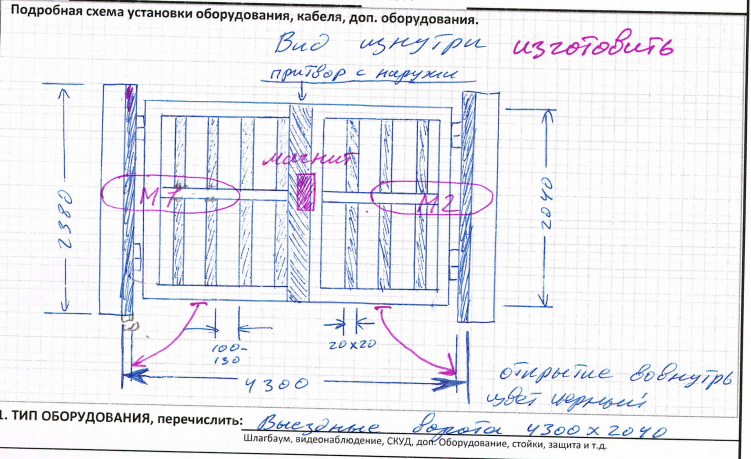 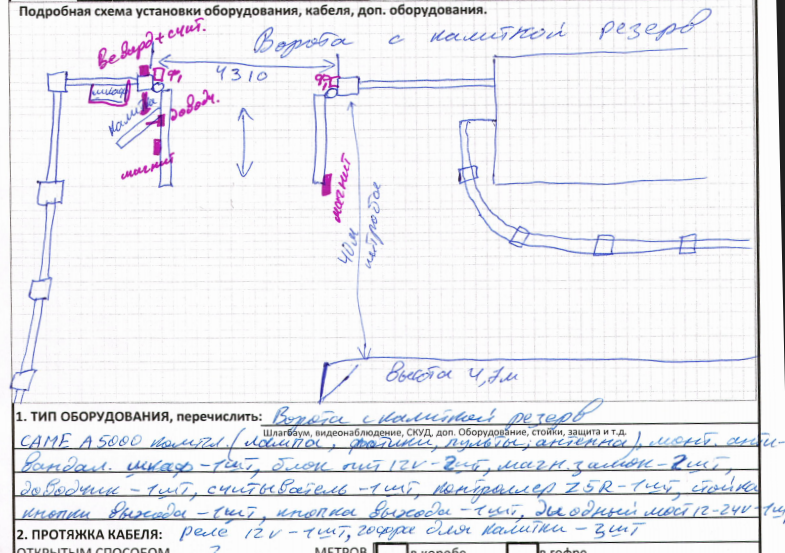 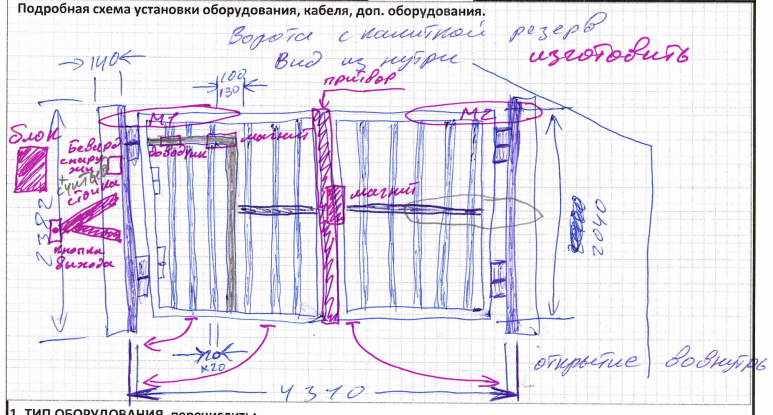 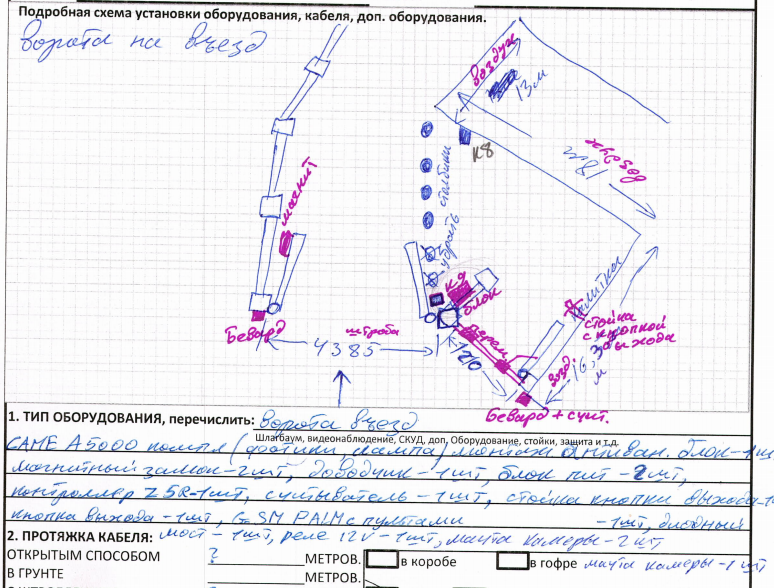 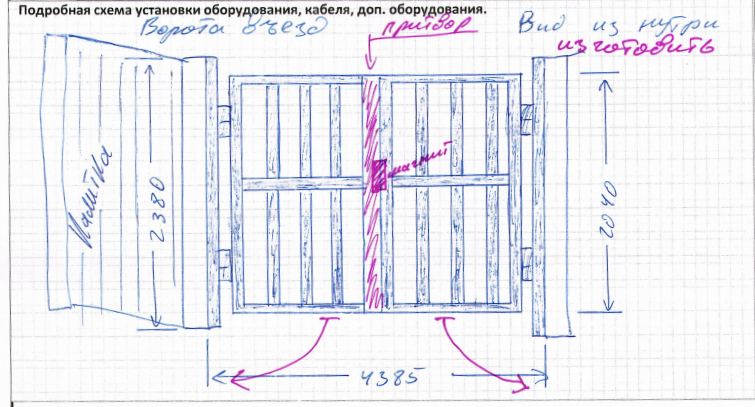 